Liceo Chapero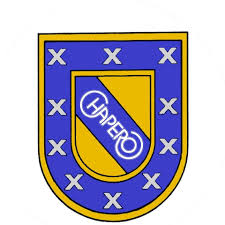 Quinto BachilleratoCurso. LiteraturaHoja de tarea de literatura para los Quintos para entregar el 25 de mayo.Hacer el taller individual de la página 84.De expresión hacer un eslogan con tema libre. Hacerlo en computadora.Los talleres hacerlo a computadora. Identificados con sus datos.Cualquier duda utilizamos los mismos medios que hemos estado utilizando.